Månadsnytt   2012-09-19

Välkomna till Höstens städdag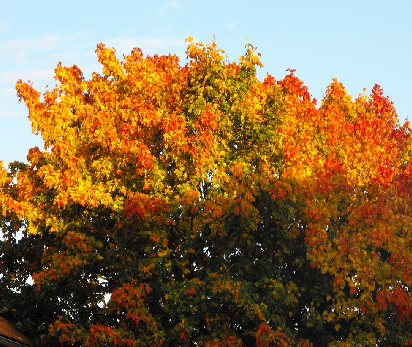 Lördag den 27 oktober kl.10.00.Samling på gårdenAllmän städning av gård och rabatterNamna era cyklar i förväg så att vi kan rensa ut i cykelställen.Vi inviger vår samlingslokal denna dag.Föreningen bjuder på kaffe, dricka, korv, bröd och något gott till barnen. 
Innan den 7 oktober måste det vara rensat i trapphus, källargångar inklusive utrymmen utanför förråden.Nytt öppet hus: Tisdag den 23 oktober kl. 17.30-18.30Plats: källarlokal i Uppgång 30. Samla på dig lite frågor och kom ner och diskutera med oss. Med vänlig hälsning Styrelsen